江西省工业和信息化厅赣工信规字〔2023〕7号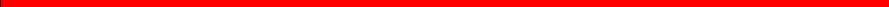 江西省工业和信息化厅关于印发江西省中小企业 公共服务示范平台认定管理办法的通知各设区市工信局(中小企业服务局)、赣江新区经发局：修订后的《江西省中小企业公共服务示范平台认定管理办  法》已经省工业和信息化厅厅长办公会审议通过，现印发给你们，请遵照执行。江西省工业和信息化厅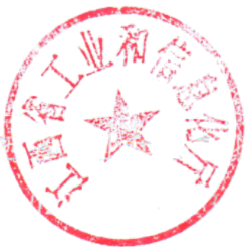 2023年7月13日(此件主动公开)江西省中小企业公共服务示范平台认定管理办法第一章 总 则第一条为进一步推动我省中小企业公共服务平台建设，完 善中小企业公共服务体系，打造中小企业“双创”服务生态，促 进中小企业持续健康发展，根据《中华人民共和国中小企业促进 法》(中华人民共和国主席令第74号)和《国家中小企业公共 服务示范平台认定管理办法》(工信部企业〔2017〕156号)有关规定，结合本省实际，制定本办法。第二条 江西省中小企业公共服务示范平台(以下简称示范 平台)是指经江西省工业和信息化厅(以下简称省工信厅)认定， 由法人单位建设和运营，为中小企业提供各类公共服务，运作规 范、支撑力强、业绩突出、信誉良好，服务面广，具有示范带动作用的服务平台。第三条省工信厅负责示范平台的认定管理工作。各设区市 工信局(中小企业局)、赣江新区经发局(以下简称各地中小企业主管部门)协助省工信厅对本辖区示范平台进行认定管理。第四条 示范平台按照自愿原则进行申报。示范平台认定遵循公开、公平、公正原则，不收取任何费用。第二章主要功能第五条示范平台具有开放性和资源共享的特征，可以是具 有多种服务功能的综合性平台，也可以是某一方面服务功能突出 的专业性平台，提供的公共服务主要包括：信息查询、技术创新、质量管理、管理咨询、创业辅导、人才培训、信息化应用等。( 一)信息查询。充分利用信息网络技术手段，形成便于 中小企业查询的、开放的信息服务系统，为中小微企业提供法律 法规、政策、技术、专利、产品、标准、人才、市场、物流、管理、企业信用等信息服务。(二)技术创新。为中小微企业提供工业设计、技术开发、 技术咨询、品牌建设、节能降耗、清洁生产、降本增效等服务， 帮助企业研发新产品、新技术、新工艺，推动企业与科研院所合作，促进科研成果转化、先进适用技术推广和创新资源共享。(三)质量管理。为中小微企业提供质量检验检测、原材 料性能测试、仪器设备共享等服务；在中小企业中推广先进质量 管理方法和产品标准，指导企业建立质量管理体系，帮助企业申请相关体系和产品认证。(四)管理咨询。为中小微企业提供发展战略、财务管理、 人力资源、市场开拓、商业模式等咨询诊断服务，帮助企业提高科学决策和经营管理能力。(五)创业辅导。为创业者和创办3年内的小微企业提供 创业场地、创业辅导、技术支持、商务策划、政务代理、法律援助等服务。(六)人才培训。为中小微企业提供经营管理、市场营销、风险管控、技术和创业等人才培训服务。(七)信息化应用。充分应用互联网、物联网、大数据、 云计算等新一代信息技术，搭建中小企业信息化应用服务和电子 商务平台，提升中小企业研发设计、生产制造、经营管理、市场营销等环节的信息化应用水平。第三章申报条件第六条示范平台申报应同时满足以下基本条件：(一)有独立法人资格及从事相关服务的资质或能力。在 江西省内注册登记，运营2年以上，资产总额200万元以上，有 固定的服务场所且面积200平方米以上，有开展服务必备的服务设施、仪器设备。(二)有专业的服务团队。主要负责人要诚信、守法，具 有开拓创新精神、丰富的实践经验和较高的管理水平，专职从业 人员15人以上，其中大专及以上学历或中级及以上技术职称专业人员的比例占80%以上。(三)服务业绩突出。近两年服务企业数量稳定增长，年  服务中小微企业120户以上，企业满意度在80%以上。信息查 询、创业辅导类平台年开展大型服务活动6次以上，技术创新、 质量管理、信息化应用、管理咨询类平台年开展大型服务活动4 次以上，人才培训专业性平台年培训1600人次以上。在专业服务领域或区域内有一定的声誉和品牌影响力。(四)服务管理制度规范。有明确的发展规划和服务目标，有完善的内部管理制度，规范的服务流程和完善的服务质量保证 措施，有合理的收费标准，对小型微型企业的服务收费有相应的优惠规定。(五)有组织和带动社会服务资源的能力。与大专院校、 科研院所、行业协会、专业服务机构等有稳定的合作关系，集聚社会服务机构3家以上。(六)有参加相关公益性服务活动经历。积极参加各级中 小企业主管部门组织的面向中小微企业的服务活动。提供的公益性或低收费服务占总服务量的20%以上。(七)获得市级示范平台认定或省直部门的相关认可。第七条 申报示范平台应当在创新服务模式，集聚创新资 源，推进线上线下服务结合，促进服务与需求精准对接，激发中 小企业创新活力、发展潜力和转型动力，推动创新驱动发展方面具有突出的特色优势和示范性。第四章认定程序及申报材料第八条认定程序(一)凡符合申报条件的服务机构均可向当地中小企业主管部门提出申请。(二)各地中小企业主管部门按照本办法第六、七条规定的条件和要求，负责本辖区示范平台推荐工作。(三)各地中小企业主管部门对申报材料进行初审，对申 报机构的统一社会信用代码证进行查验，对推荐的示范平台运营情况、服务业绩、企业满意度等进行测评，填写《江西省中小企业公共服务示范平台推荐表》,并附被推荐示范平台的申报材料，报省工信厅。全省性行业协会和省属有关单位可依据本办法有关规定，直接向省工信厅推荐。(四)省工信厅组织专家对申请机构进行评审，确定示范平台拟认定名单，并在省工信厅网站上公示5个工作日。(五)省工信厅对公示无异议的示范平台认定为“江西省中小企业公共服务示范平台”。第九条申报材料(一)江西省中小企业公共服务示范平台申请报告；(二)固定的经营服务场所证明复印件(房产证、租赁合同);(三)上一年度包含服务收支情况的审计报告；(四)主要服务设施、软件及仪器设备清单；(五)主要从业人员情况表；(六)上一年度服务中小企业名单及服务评价表；(七)开展相关服务活动的证明材料(通知、照片、总结等);(八)与社会服务机构签订的服务合作协议复印件；(九)市级示范平台认定文件或省直部门的相关认可证明文件复印件；(十)国家或地方颁发的从业资格、资质、网站备案、许可证等证明的复印件；(十一)能够证明符合申报条件的其他材料；(十二)申报材料真实性声明函。第十条 示范平台的认定工作每年开展一次，具体时间按照当年的申报工作通知要求进行。第五章  认定管理第十一条示范平台认定名单及时在省工信厅网站公布。第十二条示范平台认定有效期为三年。在有效期内如有违法违规等行为的，经查证属实，撤销其示范平台称号。第十三条 示范平台享受相应的扶持政策。省工信厅统筹安排省级资金，对新认定的示范平台给予奖励。第十四条各地中小企业主管部门要及时总结辖区内示范 平台的典型经验，推广成功做法，培育服务品牌，加大对优秀示 范平台工作的宣传力度，引导中小企业更好地利用示范平台加快发展。第十五条建立健全示范平台信息报送制度。示范平台于每 季度结束后10日内，向当地中小企业主管部门报送《江西省中 小企业公共服务示范平台情况季度调度表》,年度服务工作总结 随第四季度报表一并报送；各地中小企业主管部门于每季度结束 后20日内，向省工信厅报送《江西省中小企业公共服务示范平 台情况季度汇总表》,本地示范平台运营及发展情况年度总结和 收集的辖内示范平台年度服务工作总结随第四季度汇总表一并报送。第十六条示范平台认定工作接受审计、监察部门和社会的监督。第 六 章 附 则第十七条各地中小企业主管部门可参照本办法，组织开展本地中小企业公共服务示范平台的认定工作。第十八条本办法由省工信厅负责解释。第十九条本办法自2023年8月15日起施行，《江西省中 小企业公共服务示范平台认定办法》(赣工信企业字〔2018〕398号)同时废止。附件：1.江西省中小企业公共服务示范平台推荐表2.江西省中小企业公共服务示范平台申请报告3.主要服务设施、软件及仪器设备清单4.主要从业人员情况表5.上一年度服务中小微企业名单及服务评价表6.申报材料真实性声明函7.江西省中小企业公共服务示范平台情况季度调度表8.江西省中小企业公共服务示范平台情况季度汇总表附件1江西省中小企业公共服务示范平台推荐表申报单位(盖章):                                 推荐部门(盖章):                                 填报日期：               年        月       日江西省工业和信息化厅 制附件2江西省中小企业公共服务示范平台申请报告申报单位(盖章):                    填报日期：                年       月      日江西省工业和信息化厅制申请报告的主要内容一、《江西省中小企业公共服务示范平台申请表》二 、申报单位的基本情况(包括：发展沿革、发展现状、发展目标);三 、服务对象所在区域的行业状况，在区域经济发展中的地位和作用，中小企业发展情况和公共服务需求情况；四 、管理运营情况(包括：主要管理制度、人员激励、能力提升、可持续发展等);五、 近年来的服务情况(包括：主要服务内容、服务对象、服务规模、方式、收费等);六、主要服务业绩及对区域经济和中小企业健康发展的贡献(包括：自测情况或典型案例);七、获得政府扶持的情况；八、下一步发展设想。江西省中小企业公共服务示范平台申请表申报单位(盖章):附件3主要服务设施、软件及仪器设备清单申报单位(盖章):                                            单位：万元附件4主要从业人员情况表申报单位(盖章):附件5上一年度服务中小企业名单及服务评价表申报单位(盖章):注：实际服务(  )家企业，名单必须120家以上。—18—附件6申报材料真实性声明函江西省工业和信息厅：本单位知悉并保证所提供的江西省中小企业公共服务示范 平台申报材料和相关证明材料的真实性，并承担因材料虚假而产生的全部后果。申报单位(盖章):法定代表人(签字):年   月  日附件7江西省中小企业公共服务示范平台情况季度调度表年     季度填报人：                                 填报时间：       年    月     日—20—附件8江西省中小企业公共服务示范平台情况季度汇总表设区市、省直管试点县、赣江新区中小企业主管部门名称：                                                                                         年     季度分管领导：                                    填报人：                                  填报时间：     年    月    日—21——22—专家组评审意见专家组评审意见专家组评审意见专家组评审意见专家姓名职务/职称工作单位签字注：专家不少于3人注：专家不少于3人注：专家不少于3人注：专家不少于3人推荐部门组织测评情况(随机抽取服务企业名单12家以上)推荐部门组织测评情况(随机抽取服务企业名单12家以上)推荐部门组织测评情况(随机抽取服务企业名单12家以上)推荐部门组织测评情况(随机抽取服务企业名单12家以上)推荐部门组织测评情况(随机抽取服务企业名单12家以上)推荐部门组织测评情况(随机抽取服务企业名单12家以上)推荐部门组织测评情况(随机抽取服务企业名单12家以上)测评方法1、上门拜访2、电话询问3、网络互动4、书面征求5、其他1、上门拜访2、电话询问3、网络互动4、书面征求5、其他1、上门拜访2、电话询问3、网络互动4、书面征求5、其他1、上门拜访2、电话询问3、网络互动4、书面征求5、其他1、上门拜访2、电话询问3、网络互动4、书面征求5、其他1、上门拜访2、电话询问3、网络互动4、书面征求5、其他抽样企业 名称测评方法(填编号)被 访 人 姓 名职 务手 机服务内容对所受服务满意与否对区域中小企业发展的影响和作用示范性设区市、赣江新区中小企业主管部门推荐意见(盖   章)年     月     日设区市、赣江新区中小企业主管部门推荐意见(盖   章)年     月     日设区市、赣江新区中小企业主管部门推荐意见(盖   章)年     月     日设区市、赣江新区中小企业主管部门推荐意见(盖   章)年     月     日设区市、赣江新区中小企业主管部门推荐意见(盖   章)年     月     日设区市、赣江新区中小企业主管部门推荐意见(盖   章)年     月     日设区市、赣江新区中小企业主管部门推荐意见(盖   章)年     月     日一、平台基本情况一、平台基本情况一、平台基本情况一、平台基本情况一、平台基本情况一、平台基本情况一、平台基本情况一、平台基本情况单位性质：单位性质：统一社会信用代码：统一社会信用代码：统一社会信用代码：发证部门：发证部门：发证部门：注册日期：注册日期：注册地址：注册地址：注册地址：注册地址：邮编：邮编：法定代表人：法定代表人：身份证号：身份证号：身份证号：手机：手机：手机：联系人：联系人：联系电话及传真：联系电话及传真：联系电话及传真：手机：手机：手机：网址：网址：备案号：备案号：备案号：电子邮箱：电子邮箱：电子邮箱：注册资本万元其中：主要投资方名称其中：主要投资方名称其中：主要投资方名称其中：主要投资方名称其中：主要投资方名称性质投资比 例  %注册资本万元注册资本万元注册资本万元注册资本万元上年末总资产 万元仪器、设备数量：      台(套),购买价格：         万元，占总资产      %仪器、设备数量：      台(套),购买价格：         万元，占总资产      %仪器、设备数量：      台(套),购买价格：         万元，占总资产      %仪器、设备数量：      台(套),购买价格：         万元，占总资产      %仪器、设备数量：      台(套),购买价格：         万元，占总资产      %仪器、设备数量：      台(套),购买价格：         万元，占总资产      %仪器、设备数量：      台(套),购买价格：         万元，占总资产      %上年末总资产 万元服务场地面积       平方米，(其中：自有    平方米，租用     平方米)服务场地面积       平方米，(其中：自有    平方米，租用     平方米)服务场地面积       平方米，(其中：自有    平方米，租用     平方米)服务场地面积       平方米，(其中：自有    平方米，租用     平方米)服务场地面积       平方米，(其中：自有    平方米，租用     平方米)服务场地面积       平方米，(其中：自有    平方米，租用     平方米)服务场地面积       平方米，(其中：自有    平方米，租用     平方米)从业人数：共 人，其中大专及以上学历和中级及以上技术职称的专业人员  人，占总人数    %从业人数：共 人，其中大专及以上学历和中级及以上技术职称的专业人员  人，占总人数    %从业人数：共 人，其中大专及以上学历和中级及以上技术职称的专业人员  人，占总人数    %从业人数：共 人，其中大专及以上学历和中级及以上技术职称的专业人员  人，占总人数    %从业人数：共 人，其中大专及以上学历和中级及以上技术职称的专业人员  人，占总人数    %从业人数：共 人，其中大专及以上学历和中级及以上技术职称的专业人员  人，占总人数    %从业人数：共 人，其中大专及以上学历和中级及以上技术职称的专业人员  人，占总人数    %从业人数：共 人，其中大专及以上学历和中级及以上技术职称的专业人员  人，占总人数    %二、平台运营情况(单位：万元、户、%)二、平台运营情况(单位：万元、户、%)二、平台运营情况(单位：万元、户、%)二、平台运营情况(单位：万元、户、%)二、平台运营情况(单位：万元、户、%)二、平台运营情况(单位：万元、户、%)二、平台运营情况(单位：万元、户、%)二、平台运营情况(单位：万元、户、%)年度资产总额营业收入服务收入利润总额服务企业总 数公益性或低收费服 务占比公益性或低收费服 务占比三、服务能力及业绩情况三、服务能力及业绩情况三、服务能力及业绩情况三、服务能力及业绩情况三、服务能力及业绩情况三、服务能力及业绩情况申报服务功能获得专业服务资质情况主要服务产品服务企业户 数服务人次服务收入占总服务收 入比服务满意度(%)合作资源(共   家)签订合作协议的单位名称签订合作协议的单位名称签订合作协议的单位名称其他合作单位名称其他合作单位名称合作资源(共   家)合作资源(共   家)合作资源(共   家)大型服务活动开展情况(次  数、时间、地点、参加企业 户数、参加人数等)四、参加相关公益性服务活 动情况五、市级示范平台认定文件 或省直部门相关证明文件的 名称及文号六、得到政府扶持的情况七、对区域中小企业发展的 影响及作用(自测情况)序号名称数量购买价格购买时间备注序号姓名年龄学历情况学历情况技术职称情况技术职称情况在服务平台工作年限岗位联系方式序号姓名年龄学历毕业院校及专业职称等级评定部门在服务平台工作年限岗位联系方式序 号服务企业名称企业联系1职务手机服务内容简述服务满意度服务满意度序 号服务企业名称企业联系1职务手机服务内容简述满意不满意序 号平台单位名称所属 地服 务 功 能基础服务能力基础服务能力基础服务能力运营管理能力运营管理能力运营管理能力运营管理能力服务业绩服务业绩服务业绩服务业绩服务业绩服务业绩服务业绩序 号平台单位名称所属 地服 务 功 能服务场所面积(平方米 )仪器设备数( 台套 )专职从业人员数(人)服务总收入(万元 )其中低收费收入(万元 )利润总额(万元 )带动社会服务资源数(家)服务企业数(户)服务人数(人次 )其中：接受5次以上服务的企业(家)开展服务活动情况开展服务活动情况开展服务活动情况参加中小企业主管部门组织的服务活动次数序 号平台单位名称所属 地服 务 功 能服务场所面积(平方米 )仪器设备数( 台套 )专职从业人员数(人)服务总收入(万元 )其中低收费收入(万元 )利润总额(万元 )带动社会服务资源数(家)服务企业数(户)服务人数(人次 )其中：接受5次以上服务的企业(家)次数企 业 户 数服 务 人 数参加中小企业主管部门组织的服务活动次数备注：1、基础服务能力项为当季末数据，运营管理能力、服务业绩项为当年一至本季末累计数；2、接受5次以上服务的企业及开展服务活动情况按样表1、2填报；3、此表 按属地管辖报所在地设区市、赣江新区中小企业主管部门。备注：1、基础服务能力项为当季末数据，运营管理能力、服务业绩项为当年一至本季末累计数；2、接受5次以上服务的企业及开展服务活动情况按样表1、2填报；3、此表 按属地管辖报所在地设区市、赣江新区中小企业主管部门。备注：1、基础服务能力项为当季末数据，运营管理能力、服务业绩项为当年一至本季末累计数；2、接受5次以上服务的企业及开展服务活动情况按样表1、2填报；3、此表 按属地管辖报所在地设区市、赣江新区中小企业主管部门。备注：1、基础服务能力项为当季末数据，运营管理能力、服务业绩项为当年一至本季末累计数；2、接受5次以上服务的企业及开展服务活动情况按样表1、2填报；3、此表 按属地管辖报所在地设区市、赣江新区中小企业主管部门。备注：1、基础服务能力项为当季末数据，运营管理能力、服务业绩项为当年一至本季末累计数；2、接受5次以上服务的企业及开展服务活动情况按样表1、2填报；3、此表 按属地管辖报所在地设区市、赣江新区中小企业主管部门。备注：1、基础服务能力项为当季末数据，运营管理能力、服务业绩项为当年一至本季末累计数；2、接受5次以上服务的企业及开展服务活动情况按样表1、2填报；3、此表 按属地管辖报所在地设区市、赣江新区中小企业主管部门。备注：1、基础服务能力项为当季末数据，运营管理能力、服务业绩项为当年一至本季末累计数；2、接受5次以上服务的企业及开展服务活动情况按样表1、2填报；3、此表 按属地管辖报所在地设区市、赣江新区中小企业主管部门。备注：1、基础服务能力项为当季末数据，运营管理能力、服务业绩项为当年一至本季末累计数；2、接受5次以上服务的企业及开展服务活动情况按样表1、2填报；3、此表 按属地管辖报所在地设区市、赣江新区中小企业主管部门。备注：1、基础服务能力项为当季末数据，运营管理能力、服务业绩项为当年一至本季末累计数；2、接受5次以上服务的企业及开展服务活动情况按样表1、2填报；3、此表 按属地管辖报所在地设区市、赣江新区中小企业主管部门。备注：1、基础服务能力项为当季末数据，运营管理能力、服务业绩项为当年一至本季末累计数；2、接受5次以上服务的企业及开展服务活动情况按样表1、2填报；3、此表 按属地管辖报所在地设区市、赣江新区中小企业主管部门。备注：1、基础服务能力项为当季末数据，运营管理能力、服务业绩项为当年一至本季末累计数；2、接受5次以上服务的企业及开展服务活动情况按样表1、2填报；3、此表 按属地管辖报所在地设区市、赣江新区中小企业主管部门。备注：1、基础服务能力项为当季末数据，运营管理能力、服务业绩项为当年一至本季末累计数；2、接受5次以上服务的企业及开展服务活动情况按样表1、2填报；3、此表 按属地管辖报所在地设区市、赣江新区中小企业主管部门。备注：1、基础服务能力项为当季末数据，运营管理能力、服务业绩项为当年一至本季末累计数；2、接受5次以上服务的企业及开展服务活动情况按样表1、2填报；3、此表 按属地管辖报所在地设区市、赣江新区中小企业主管部门。备注：1、基础服务能力项为当季末数据，运营管理能力、服务业绩项为当年一至本季末累计数；2、接受5次以上服务的企业及开展服务活动情况按样表1、2填报；3、此表 按属地管辖报所在地设区市、赣江新区中小企业主管部门。备注：1、基础服务能力项为当季末数据，运营管理能力、服务业绩项为当年一至本季末累计数；2、接受5次以上服务的企业及开展服务活动情况按样表1、2填报；3、此表 按属地管辖报所在地设区市、赣江新区中小企业主管部门。备注：1、基础服务能力项为当季末数据，运营管理能力、服务业绩项为当年一至本季末累计数；2、接受5次以上服务的企业及开展服务活动情况按样表1、2填报；3、此表 按属地管辖报所在地设区市、赣江新区中小企业主管部门。备注：1、基础服务能力项为当季末数据，运营管理能力、服务业绩项为当年一至本季末累计数；2、接受5次以上服务的企业及开展服务活动情况按样表1、2填报；3、此表 按属地管辖报所在地设区市、赣江新区中小企业主管部门。备注：1、基础服务能力项为当季末数据，运营管理能力、服务业绩项为当年一至本季末累计数；2、接受5次以上服务的企业及开展服务活动情况按样表1、2填报；3、此表 按属地管辖报所在地设区市、赣江新区中小企业主管部门。序 号平台单位名称服 务 功 能基础服务能力基础服务能力基础服务能力运营管理能力运营管理能力运营管理能力运营管理能力服务业绩服务业绩服务业绩服务业绩服务业绩服务业绩服务业绩序 号平台单位名称服 务 功 能服务场所面积(平方米 )仪器设备数( 台套 )专职从业人员数(人)服务总收入(万元 )其中低收费收入(万元 )利润总额(万元 )带动社会服务资源数(家)服务企业数(家)服务人数(人次 )其中：接受5次以上服务的企业(家)开展服务活动情况开展服务活动情况开展服务活动情况参加中小企业主管部门组织的服务活动次数序 号平台单位名称服 务 功 能服务场所面积(平方米 )仪器设备数( 台套 )专职从业人员数(人)服务总收入(万元 )其中低收费收入(万元 )利润总额(万元 )带动社会服务资源数(家)服务企业数(家)服务人数(人次 )其中：接受5次以上服务的企业(家)次数服务企业户数服 务 人 次参加中小企业主管部门组织的服务活动次数合计合计合计备注：基础服务能力项为当季末数据，运营管理能力、服务业绩项为当年一至本季末累计数。备注：基础服务能力项为当季末数据，运营管理能力、服务业绩项为当年一至本季末累计数。备注：基础服务能力项为当季末数据，运营管理能力、服务业绩项为当年一至本季末累计数。备注：基础服务能力项为当季末数据，运营管理能力、服务业绩项为当年一至本季末累计数。备注：基础服务能力项为当季末数据，运营管理能力、服务业绩项为当年一至本季末累计数。备注：基础服务能力项为当季末数据，运营管理能力、服务业绩项为当年一至本季末累计数。备注：基础服务能力项为当季末数据，运营管理能力、服务业绩项为当年一至本季末累计数。备注：基础服务能力项为当季末数据，运营管理能力、服务业绩项为当年一至本季末累计数。备注：基础服务能力项为当季末数据，运营管理能力、服务业绩项为当年一至本季末累计数。备注：基础服务能力项为当季末数据，运营管理能力、服务业绩项为当年一至本季末累计数。备注：基础服务能力项为当季末数据，运营管理能力、服务业绩项为当年一至本季末累计数。备注：基础服务能力项为当季末数据，运营管理能力、服务业绩项为当年一至本季末累计数。备注：基础服务能力项为当季末数据，运营管理能力、服务业绩项为当年一至本季末累计数。备注：基础服务能力项为当季末数据，运营管理能力、服务业绩项为当年一至本季末累计数。备注：基础服务能力项为当季末数据，运营管理能力、服务业绩项为当年一至本季末累计数。备注：基础服务能力项为当季末数据，运营管理能力、服务业绩项为当年一至本季末累计数。备注：基础服务能力项为当季末数据，运营管理能力、服务业绩项为当年一至本季末累计数。江西省工业和信息化厅办公室2023年7月13日印发